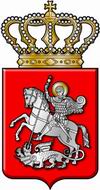 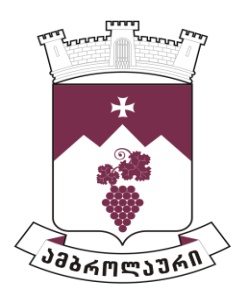 ამბროლაურის მუნიციპალიტეტის საკრებულოსგ ა ნ კ ა რ გ უ ლ ე ბ ა  N012022 წლის 21 იანვარიქ. ამბროლაურისაქართველოს მთავრობის 2019 წლის 20 დეკემბრის N628 დადგენილებით დამტკიცებული „2020-2022 წლების საპილოტე რეგიონების ინტეგრირებული განვითარების პროგრამა“-ს ფარგლებში გამოცხადებულ კონკურსში ამბროლაურის მუნიციპალიტეტის მიერ დასაფინანსებლად წარსადგენი საპროექტო იდეის მოწონების თაობაზესაქართველოს ორგანული კანონის „ადგილობრივი თვითმმართველობის კოდექსი“ 61-ე მუხლის პირველი და მე-2 პუნქტების საფუძველზე ამბროლაურის მუნიციპალიტეტის საკრებულომგ ა დ ა წ ყ ვ ი ტ ა :1. მოწონებულ იქნას „2020-2022 წლების საპილოტე რეგიონების ინტეგრირებული განვითარების პროგრამა“-ის ღონისძიების 1.1 „ურბანული განახლება-ინტეგრირებული აქტივობები ურბანულ ტერიტორიებზე“. (ქვე ღონისძიება 1.1ბ.-რეგიონული ცენტრის როგორც ეკონომიკური, კულტურული და საგანმანათლებლო მიზიდულობის არეალის განვითარება.) ფარგლებში დასაფინანსებელი პროექტების კონკურსში წარსადგენი, ამბროლაურის მუნიციპალიტეტის თანადაფინანსებით (საპროექტო ღირებულების 1%, საბიუჯეტო კოდი 02 06 კეთილმოწყობის ღონისძიებები) განსახორციელებელი საპროექტო იდეა - „ქალაქ ამბროლაურის, როგორც რეგიონული ცენტრის, სოციალურ-ეკონომიკური, სპორტული და საგანმანათლებლო მიზიდულობის არეალის გაზრდის მიზნით, მრავალფუნქციური ღია სპორტული კომპლექსის მშენებლობის სამუშაოები“.2. განკარგულება შეიძლება გასაჩივრდეს ძალაში შესვლიდან ერთი თვის ვადაში ამბროლაურის რაიონულ სასამართლოში (მისამართი: ქ. ამბროლაური, კოსტავას ქუჩა N13).3. განკარგულება ძალაში შევიდეს მიღებისთანავე.საკრებულოს თავმჯდომარე                                                                  ასლან საგანელიძე